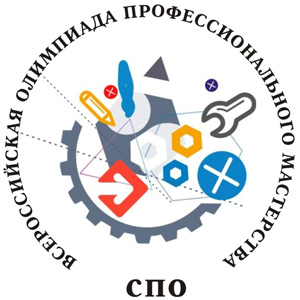 Примерное комплексное задание 1 уровня (30 баллов)Задание  1.1 (10 баллов)Индивидуальное тестовое  задание (40 вопросов)Время выполнения 60 минутЗадание  1.2 (10 баллов)Перевод профессионального текста (сообщения).Перевод профессионального текста.Ответы на вопросы. Время выполнения – 45 минутЗадание  1.3 (10 баллов)Организация работы коллективаОрганизация производственной деятельности подразделения.Заполнение документации. Время выполнения – 45 минут.Примерное комплексное задание 2 уровня (70 баллов)Инвариантная (общая) часть. (30 баллов)Задание  2.1 (5 баллов)На чертеже представлена деталь «Оправка» в 2D. На чертеже необходимо найти ошибки в проставленных размерах.Начертить чертеж детали «Оправка» в 2D. Время выполнения – 45 минут.Задание 2.2 (5 баллов)На основе чертежа 2D разработать модель детали в Компас-3D LT v18.Время выполнения – 45 минут.Задание  2.3 (20 баллов)На основе чертежа, разработанного в первой части задания, разработать технологический процесс изготовления детали. Разработка технологического процесса осуществляется по предоставленному чертежу применительно к мелкосерийному производству. Для этого используются установленные в персональном компьютере бланки технологической документации, либо САПР ТП ВЕРТИКАЛЬ 2018.Конкурсант разрабатывает отсутствующий в технологическом процессе Установ, заполняет согласно требованиям ЕСТД:операционную карту (ГОСТ 3.1401-86, форма 3)карту эскиза (ГОСТ 3.1105-84, форма7.) Исходные данные:Чертеж деталиМаршрутная карта (ГОСТ 3.1118-82, форма1) Операционная карта (ГОСТ 3.1401-86, форма 3) на 1 Установ.Карта эскизов ((ГОСТ 3.1105-84, форма7) на 1 Установ.Таблица допусковСправочная литература     Время выполнения 120 мин.Вариативная часть(40 баллов)Вариативная часть задания заключается в изготовлении детали по заданному чертежу и разработанному конкурсантом комплектом технологической документации на токарно-винторезном станке базовой модели 16К20.Сложность практического задания соответствует уровню  3 квалификационного разряда по профессии «Токарь».Заготовка диаметром 42мм, длиной 70±0,5мм.Материал заготовки сталь 35 ГОСТ 1050-88.При механической обработке детали предусмотрены следующие виды работ:Точение торцов;Точение наружных поверхностей;Сверление отверстия;Расточка отверстия;Точение фасок;Нарезание наружной резьбы;Время выполнения 180 мин.